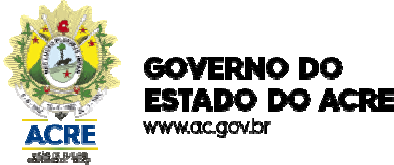 PROCESSO SELETIVO SIMPLIFICADO Nº 013/2022 – ITINERÁRIO V BOLSA PROFESSOR TUTORANEXO IQUADRO DE VAGAS E PERFILCÓDIGOREQUISITOS MÍNIMOSTURNOVAGASPNETOTALACRELÂNDIAACRELÂNDIAACRELÂNDIAACRELÂNDIAACRELÂNDIAACRELÂNDIABOLSA PROFESSOR TUTOR - 30 HORASBOLSA PROFESSOR TUTOR - 30 HORASBOLSA PROFESSOR TUTOR - 30 HORASBOLSA PROFESSOR TUTOR - 30 HORASBOLSA PROFESSOR TUTOR - 30 HORASBOLSA PROFESSOR TUTOR - 30 HORASVIGÊNCIA DO TERMO DE COMPROMISSO - 12 MESESVIGÊNCIA DO TERMO DE COMPROMISSO - 12 MESESVIGÊNCIA DO TERMO DE COMPROMISSO - 12 MESESVIGÊNCIA DO TERMO DE COMPROMISSO - 12 MESESVIGÊNCIA DO TERMO DE COMPROMISSO - 12 MESESVIGÊNCIA DO TERMO DE COMPROMISSO - 12 MESESTÉCNICO EM AGROPECUÁRIATÉCNICO EM AGROPECUÁRIATÉCNICO EM AGROPECUÁRIATÉCNICO EM AGROPECUÁRIATÉCNICO EM AGROPECUÁRIATÉCNICO EM AGROPECUÁRIAAC-TACurso Superior em Medicina Veterinária, ou Engenharia Agronômica, ou EngenhariaFlorestal ou Zootecnia com especialização em manejo florestal.Manhã e Tarde01-01ACRELÂNDIAACRELÂNDIAACRELÂNDIAACRELÂNDIAACRELÂNDIAACRELÂNDIABOLSA PROFESSOR TUTOR - 30 HORASBOLSA PROFESSOR TUTOR - 30 HORASBOLSA PROFESSOR TUTOR - 30 HORASBOLSA PROFESSOR TUTOR - 30 HORASBOLSA PROFESSOR TUTOR - 30 HORASBOLSA PROFESSOR TUTOR - 30 HORASVIGÊNCIA DO TERMO DE COMPROMISSO - 08 MESESVIGÊNCIA DO TERMO DE COMPROMISSO - 08 MESESVIGÊNCIA DO TERMO DE COMPROMISSO - 08 MESESVIGÊNCIA DO TERMO DE COMPROMISSO - 08 MESESVIGÊNCIA DO TERMO DE COMPROMISSO - 08 MESESVIGÊNCIA DO TERMO DE COMPROMISSO - 08 MESESTÉCNICO EM AGROPECUÁRIATÉCNICO EM AGROPECUÁRIATÉCNICO EM AGROPECUÁRIATÉCNICO EM AGROPECUÁRIATÉCNICO EM AGROPECUÁRIATÉCNICO EM AGROPECUÁRIAAC-TA 01Curso Superior em Língua Portuguesa, ou Administração com especialização emelaboração de projetos e/ou metodologia da pesquisa.Manhã e Tarde01-01ACRELÂNDIAACRELÂNDIAACRELÂNDIAACRELÂNDIAACRELÂNDIAACRELÂNDIABOLSA PROFESSOR TUTOR - 30 HORASBOLSA PROFESSOR TUTOR - 30 HORASBOLSA PROFESSOR TUTOR - 30 HORASBOLSA PROFESSOR TUTOR - 30 HORASBOLSA PROFESSOR TUTOR - 30 HORASBOLSA PROFESSOR TUTOR - 30 HORASVIGÊNCIA DO TERMO DE COMPROMISSO - 03 MESESVIGÊNCIA DO TERMO DE COMPROMISSO - 03 MESESVIGÊNCIA DO TERMO DE COMPROMISSO - 03 MESESVIGÊNCIA DO TERMO DE COMPROMISSO - 03 MESESVIGÊNCIA DO TERMO DE COMPROMISSO - 03 MESESVIGÊNCIA DO TERMO DE COMPROMISSO - 03 MESESTÉCNICO EM AGROPECUÁRIATÉCNICO EM AGROPECUÁRIATÉCNICO EM AGROPECUÁRIATÉCNICO EM AGROPECUÁRIATÉCNICO EM AGROPECUÁRIATÉCNICO EM AGROPECUÁRIAAC-TA 02Curso   Superior    em    Agronegócio,    ouEngenharia Agronômica, ou Engenharia Florestal ou Zootecnia.Manhã e Tarde01-01ACRELÂNDIAACRELÂNDIAACRELÂNDIAACRELÂNDIAACRELÂNDIAACRELÂNDIABOLSA PROFESSOR TUTOR - 20 HORASBOLSA PROFESSOR TUTOR - 20 HORASBOLSA PROFESSOR TUTOR - 20 HORASBOLSA PROFESSOR TUTOR - 20 HORASBOLSA PROFESSOR TUTOR - 20 HORASBOLSA PROFESSOR TUTOR - 20 HORASVIGÊNCIA DO TERMO DE COMPROMISSO - 02 MESESVIGÊNCIA DO TERMO DE COMPROMISSO - 02 MESESVIGÊNCIA DO TERMO DE COMPROMISSO - 02 MESESVIGÊNCIA DO TERMO DE COMPROMISSO - 02 MESESVIGÊNCIA DO TERMO DE COMPROMISSO - 02 MESESVIGÊNCIA DO TERMO DE COMPROMISSO - 02 MESESTÉCNICO EM AGROPECUÁRIATÉCNICO EM AGROPECUÁRIATÉCNICO EM AGROPECUÁRIATÉCNICO EM AGROPECUÁRIATÉCNICO EM AGROPECUÁRIATÉCNICO EM AGROPECUÁRIAAC-TA 03Curso Superior em Engenharia Civil, ou Arquitetura	e	Urbanismo	comEspecialização em TopografiaManhã e Tarde01-01